Если вы еще не зарегистрированы на шахматном сайте lichess.orgРегистрация на компьютере или ноутбуке (инструкция для регистрации с телефона – ниже)Входим на сайт www.lichess.org Нажимаем ВОЙТИ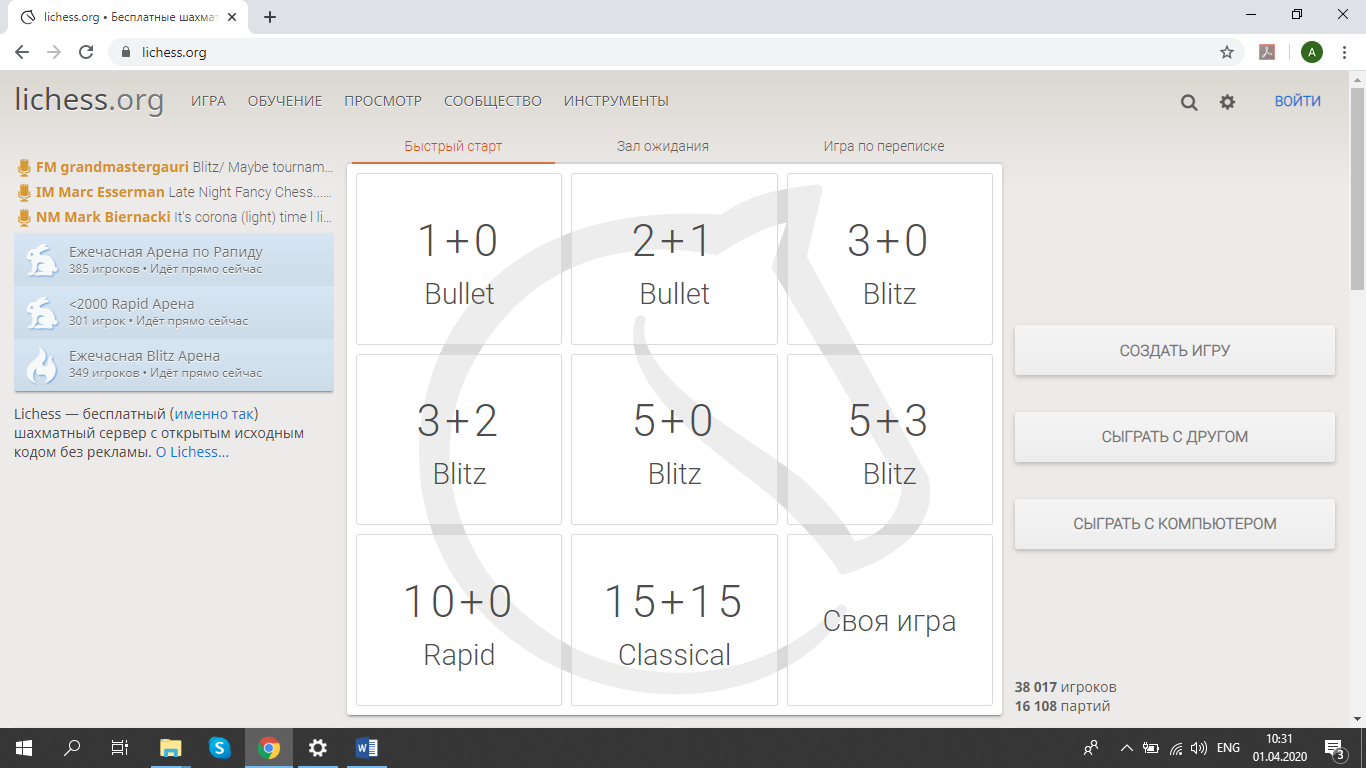 б) проходим регистрацию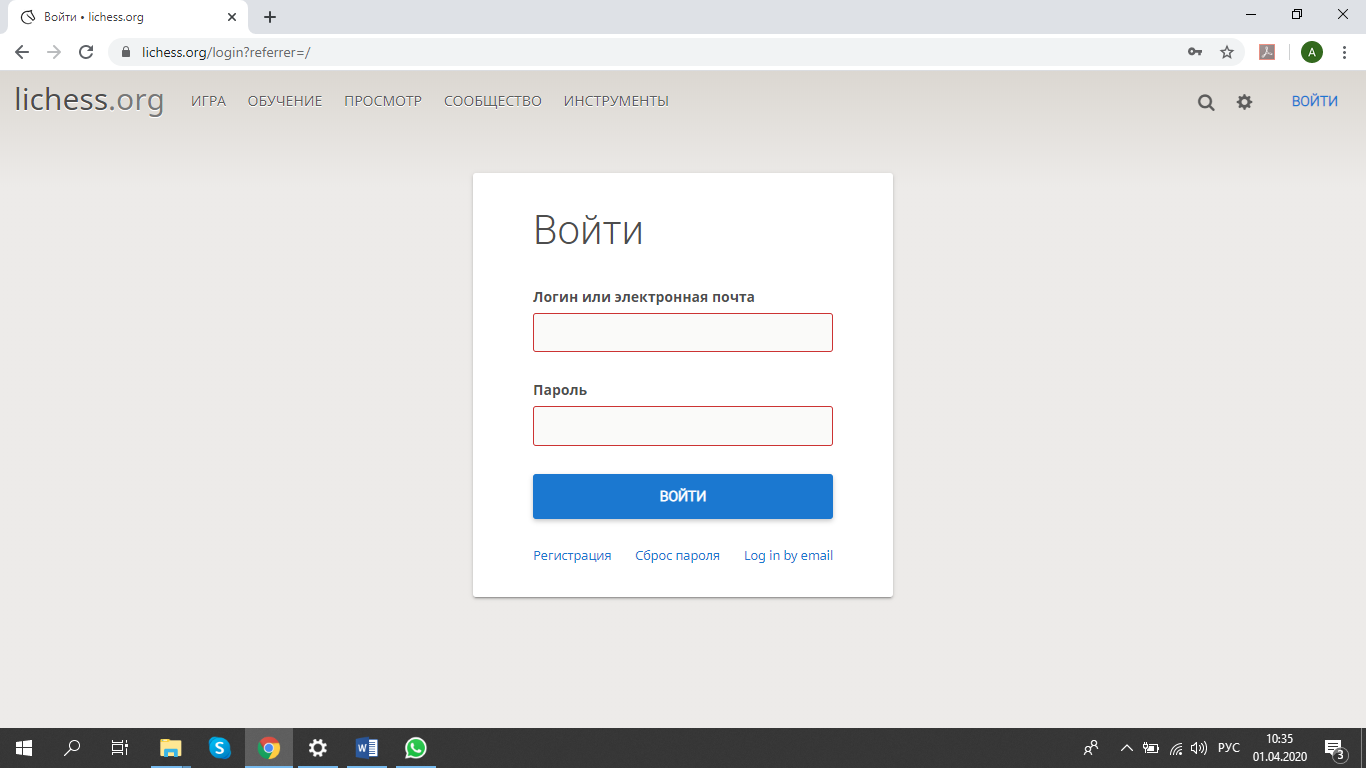 в) Придумываем любое имя пользователя (логин), только своему тренеру в WhatsApp скиньте. Не забудьте переключить бегунки 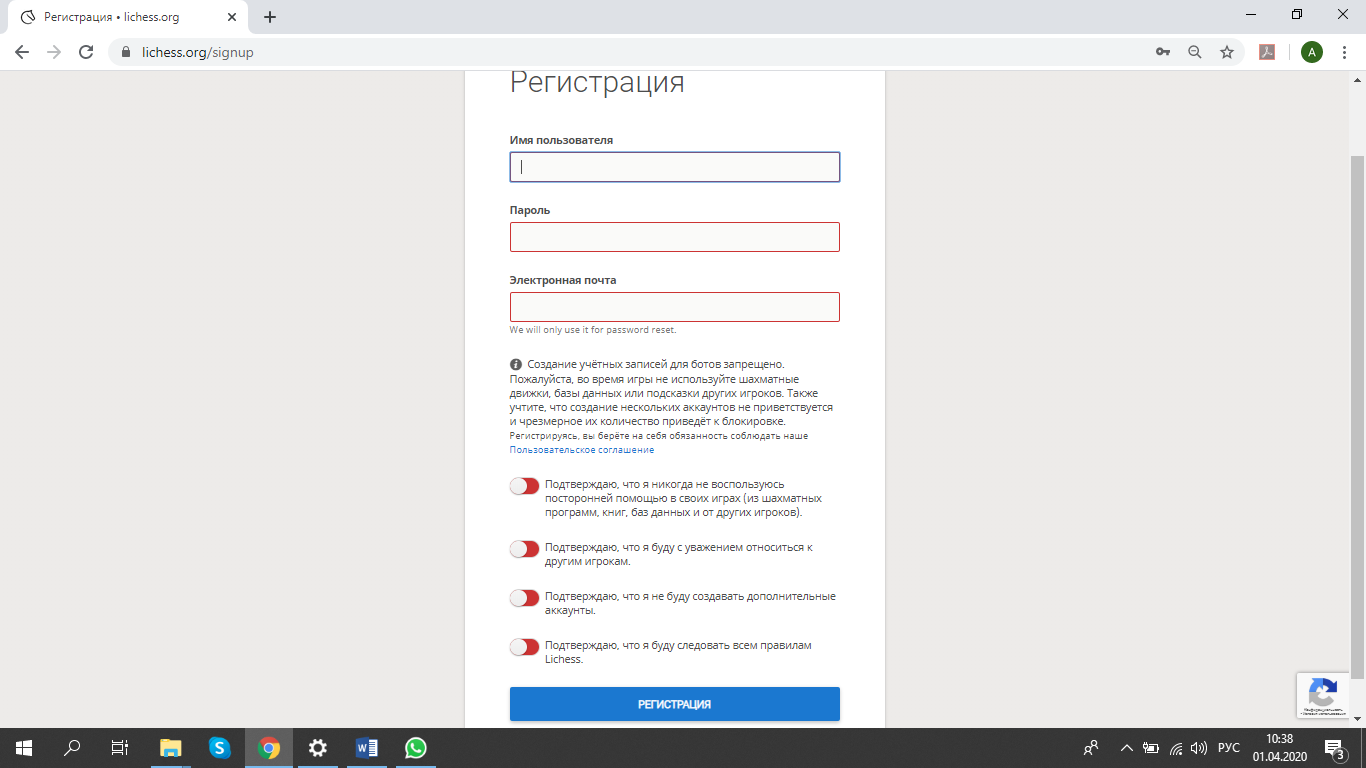 Г) на электронную почту, указанную при регистрации, придёт письмо, которое нужно открыть и подтвердить регистрацию нажатием на ссылку 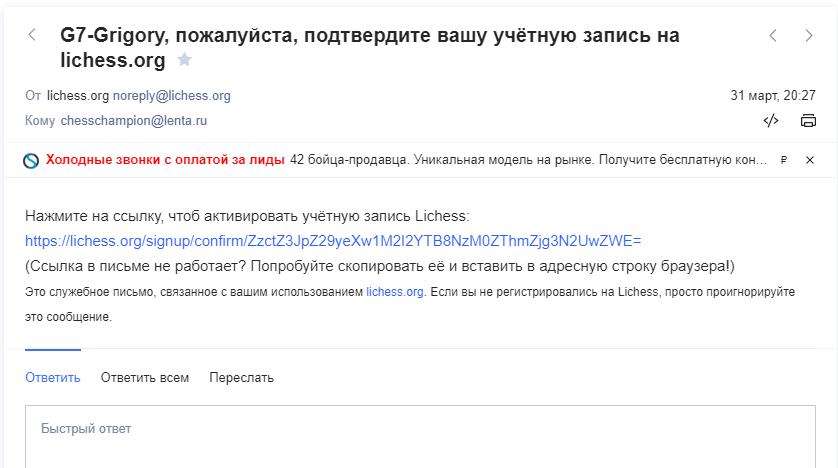 Готово!Если вы регистрируетесь с телефона или планшетаПРИЛОЖЕНИЕ Lichess для планшетов, телефонов и т.д. можно установить предварительно, скачав с App store, либо Play market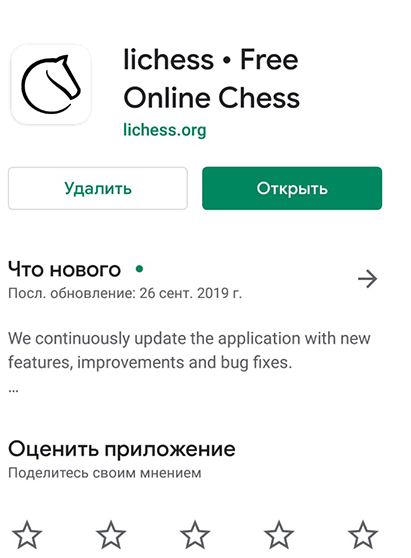 Проходите регистрациюа) Придумываем любое имя пользователя (логин), только своему тренеру в WhatsApp скиньте.б) На электронную почту указанную при регистрации придёт письмо которое нужно открыть и подтвердить регистрацию нажатием на ссылку Готово!